Year 4 – Summer 2 – Living Things & Their Habitats 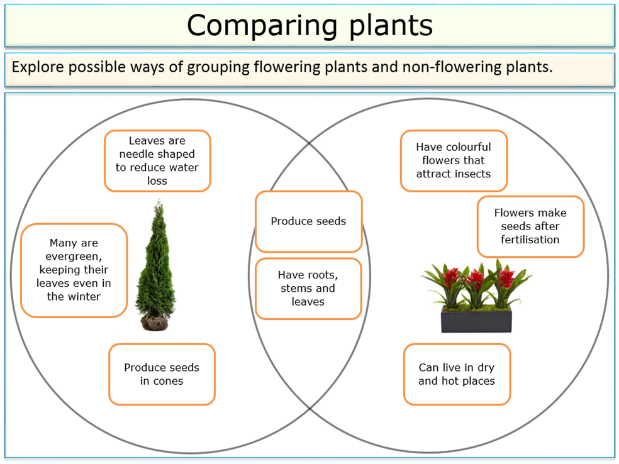 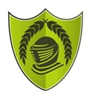 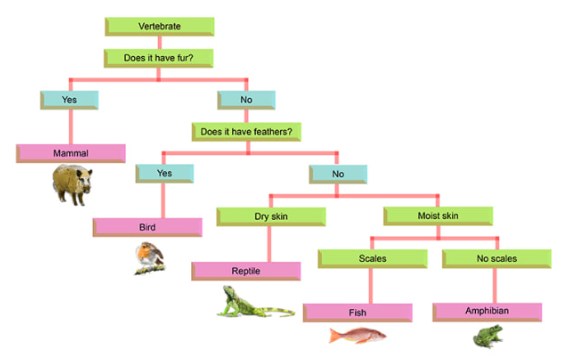 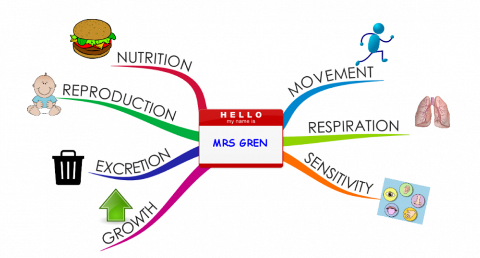 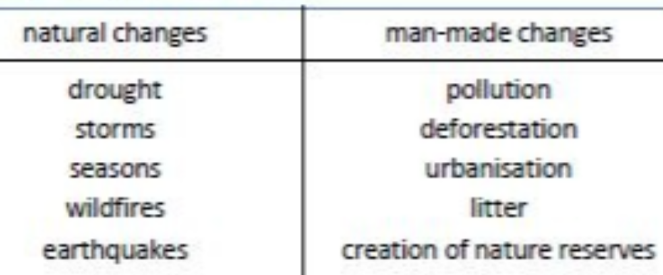 Key FactsA classification key is a way of grouping, identifying and naming living things. Vertebrates can be sorted into 5 main groups: mammals, fish, birds, reptiles and amphibians.There are many invertebrate groups and they include: snails and slugs, worms, spiders and insects.Plants can be grouped into flowering and non-flowering.Key VocabularyKey VocabularyKey VocabularyKey VocabularyClassifySort things into different groups.DeforestationThe clearing and cutting down of forests. CharacteristicsSpecial qualities or appearances that make an individual or groups of things different to others.UrbanisationThe increase of the number of people living in towns and cities.Life processesWhat living things need to do to stay alive and include movement, respiration, sensitivity, growth, reproduction, excretion and nutrition. Endangered speciesAny plant or animals that is in danger of disappearing forever.EnvironmentThe physical surroundings of Earth. ExtinctThe disappearance of a species from Earth.PollutionWhen the environment gets dirtied by waste, chemicals and other harmful substances.ConservationProtecting the environment and the wildlife that lives in it.